								
2021 SEUCE CONFERENCE 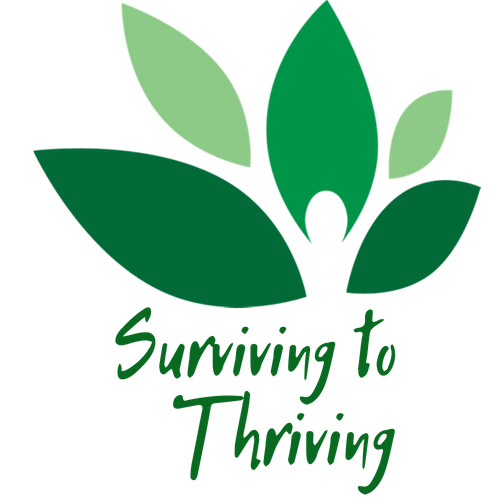 		  CALL FOR PAPERS            Submission Deadline: 8/20/2021Thursday, September 30– Friday October 1, 2021Happy Hour Wednesday, September 29, 2021, 6:00-7:00 PM           Location:         The Tides at Folly Beach           1 Center Street, Folly Beach, S.C.           843.588.6464            www.tidesfollybeach.com/ Hosted by University of South Carolina and CALIPSO                                                                                CEUs provided by UofSC     All papers submitted should relate to the conference theme.NAME(S):Presenter 1: Presenter 2:  Presenter 3: INSTITUTION(S)Presenter 1 Institution:   Presenter 2 Institution: Presenter 3 Institution:   PHONE & EMAIL:Presenter 1 phone:   	              Email:  Presenter 2 phone:  		Email:  Presenter 3 phone:  		Email:  BIOGRAPHY FOR EACH SPEAKER (no more than 50 words for each bio):Presenter 1 Bio: Presenter 2 Bio: 	Presenter 3 Bio:  TITLE OF PRESENTATION:   ABSTRACT OF PRESENTATION (no more than 150 words):   SESSION OBJECTIVES (list no more than 3 using action verbs):  Upon completion of this session, the participants will be able to:              a. 	b. 	c.  PREFERRED LENGTH OF SESSION (click on box to select):		  30 minutes			  60 minutes		  45 minutes			  90 minutesAV EQUIPMENT PROVIDED:Lectern and microphoneLavaliere wireless microphoneLCD Data/Video projectorNOTE: AV Equipment NOT provided: Laptops, including a Mac laptop; connectors for Macs or tablet computers to the LCD projector (e.g., connectors for Microsoft Surface)  Additional Information:	  I would be willing to facilitate a discussion group, meaning that I would pose 			questions (if needed) and take notes on the discussion. I am most interested in talking 			with others about: 	  I am willing to donate a gift for a door prize I am willing to provide financial support as a sponsor.  __________________________________________________________________________________________In compliance with the American Speech-Language Hearing Association’s Continuing Education Board’s Requirements, the South Carolina Speech-Language-Hearing Association (SCSHA) requires program planner and instructional personnel to disclose information regarding any relevant financial and non-financial relationships related to course content prior to and during course planning. HIPAA REQUIREMENTSTo comply with the Health Insurance Portability and Accountability Act (HIPAA), we ask that all program planners and instructional personnel insure the privacy of their patients/clients by refraining from using names, photographs, or other patient/client identifiers in course materials without the patient’s/ client’s knowledge and written authorization.I am in compliance with these policies (please initial):  Relevant Financial Relationships are those relationships in which the individual benefits by receiving a salary, royalty, intellectual property rights, gift, speaking fee, consulting fee, honoraria, ownership interest (e.g., stocks, stock options, or other ownership interest, excluding diversified mutual funds), or other financial benefit. Financial relationships can also include “contracted research” where the institution gets the grant and manages the funds, and the individual is the principal or named investigator on the grant.Do you have relevant financial relationships to disclose?    No       Yes           If yes complete page 4Relevant non-financial relationships are those relationships that might bias an individual including any personal, professional, political, institutional, religious, or other relationship. May also include personal interest or cultural bias.Do you have relevant non-financial relationships to disclose?     No        Yes     If yes complete page 5Financial Relationship Disclosure FormCopy this page as many times as you need to complete information regarding each of your relevant financial relationships.  Program Planners/Instructional personnel have a relevant financial relationship if that relationship could influence the information presented in the course and could be perceived as a conflict of interest by learners.Planner/Presenter name:                                                                                                                      Financial relationship with (name of Company/Organization):                                                                      Date form completed:                                                                                                                                      What was received? (Check all that apply)     Salary 								          Gift     Consulting fee							         Grants     Intellectual property rights 					         In kind	    Speaker Fee					             		     Royalty      Honoraria     Hold patent on equipment      Other financial benefit (please describe):     For what role? (Check all that apply)           Employment								   Management           Teaching and speaking							   Board Membership         Ownership								  Consulting        Membership on advisory committee/review panels			            Independent Contractor (including contracted research)          Other activities (please describe): Non-Financial Relationship Disclosure FormCopy this page as many times as you need to complete information regarding each of your relevant non-financial relationships. Program Planners/instructional personnel have a relevant non-financial relationship if that relationship could influence the information presented in the course and could be perceived as a conflict of interest by learners.Planner/Presenter Name:   Non-financial relationship with (name of Company/Organization/Institution):   Date form completed:  What is the nature of the non-financial relationship? (Complete all that apply)              Personal, please describe:               Professional, please describe:             Political, please describe:             Institutional, please describe:              Religious, please describe:              Personal interest, please describe:               Bias, please describe: 	For What Role?              Volunteer employment              Volunteer teaching and speaking               Board membership              Volunteer consulting              Volunteer membership on advisory committee or review panels              Other volunteer activities (please describe):  I attest that the information in this disclosure is accurate at the time of completion, and I agree to notify SEUCE of any changes to this information between now and the presentation (please initial): PLEASE RETURN COMPLETED CALL FOR PAPERS and COMPLETED DISCLOSURE STATEMENT (S) BY AUGUST 20, 2021Danielle R. Varnedoe   daniell@mailbox.sc.edu Session notification and the conference brochure/agenda will be sent by September 10, 2021.